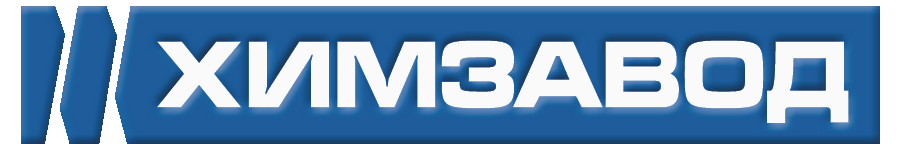 ХИМИЧЕСКИЙ ЗАВОД – ФИЛИАЛ АКЦИОНЕРНОГО ОБЩЕСТВА«КРАСНОЯРСКИЙ МАШИНОСТРОИТЕЛЬНЫЙ ЗАВОД»(Химзавод – филиал АО «Красмаш»)ПРАЙС – ЛИСТ НА ПРОДУКЦИЮКонтактная информация:662991, Красноярский край, ЗАТО г. Железногорск, п. Подгорный, ул. Заводская, 1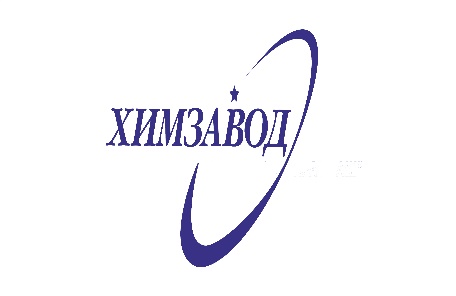 Телефоны: (3919) 79-94-45, 79-90-07E-mail: info@chemplant.ruАдрес сайта: www.krasm.comДиректорФилатов Юрий ТимофеевичПомощник директора по развитию бизнесаКочнев Геннадий Николаевич№п/пНаименование продукцииЕд. измеренияЦенабез НДС,руб.Примечание1.КРИОГЕННАЯ ПРОДУКЦИЯКРИОГЕННАЯ ПРОДУКЦИЯКРИОГЕННАЯ ПРОДУКЦИЯКРИОГЕННАЯ ПРОДУКЦИЯ1.1Кислород медицинский газообразныйм³45,54ЛП 002297 - 0711131.2Кислород технический газообразныйм³44,52ГОСТ 5583-781.3Кислород жидкий медицинский тонна11254,40ФС 000692-2808131.4Кислород жидкий технический тонна9300,00ГОСТ 6331-781.5Азот газообразныйм³53,48ГОСТ 9293-741.6Азот жидкий тонна10300,00ГОСТ 9293-742.ШЛАНГ ПОЛИВОЧНЫЙ ИЗ ПВХ              ТУ 5772-001-10174706-98ШЛАНГ ПОЛИВОЧНЫЙ ИЗ ПВХ              ТУ 5772-001-10174706-98ШЛАНГ ПОЛИВОЧНЫЙ ИЗ ПВХ              ТУ 5772-001-10174706-98ШЛАНГ ПОЛИВОЧНЫЙ ИЗ ПВХ              ТУ 5772-001-10174706-982.1Диаметр кг180,852.2Диаметр кг176,732.3Диаметр кг174,342.4Диаметр кг172,372.5Диаметр кг169,242.6Диаметр кг167,633.ТРУБКА ТВ-40 ДЛЯ ТЕХНИЧЕСКИХ НУЖД         ГОСТ 19034-82ТРУБКА ТВ-40 ДЛЯ ТЕХНИЧЕСКИХ НУЖД         ГОСТ 19034-82ТРУБКА ТВ-40 ДЛЯ ТЕХНИЧЕСКИХ НУЖД         ГОСТ 19034-82ТРУБКА ТВ-40 ДЛЯ ТЕХНИЧЕСКИХ НУЖД         ГОСТ 19034-823.1Диаметр кг386,993.2Диаметр кг280,963.3Диаметр кг257,323.4Диаметр кг235,363.5Диаметр кг210,673.6Диаметр кг199,893.7Диаметр кг194,123.8Диаметр кг180,394.ТРУБА ИЗ ПНД, ПВД И ПОЛИПРОПИЛЕНА          ГОСТ 18599-83ТРУБА ИЗ ПНД, ПВД И ПОЛИПРОПИЛЕНА          ГОСТ 18599-83ТРУБА ИЗ ПНД, ПВД И ПОЛИПРОПИЛЕНА          ГОСТ 18599-83ТРУБА ИЗ ПНД, ПВД И ПОЛИПРОПИЛЕНА          ГОСТ 18599-834.1Диаметр кг196,354.2Диаметр кг198,034.3Диаметр кг190,244.4Диаметр кг187,554.5Диаметр кг190,664.6Диаметр кг190,114.7Диаметр кг180,445.КОМПЛЕКТУЮЩИЕ ДЛЯ ХОЛОДИЛЬНОГО ОБОРУДОВАНИЯКОМПЛЕКТУЮЩИЕ ДЛЯ ХОЛОДИЛЬНОГО ОБОРУДОВАНИЯКОМПЛЕКТУЮЩИЕ ДЛЯ ХОЛОДИЛЬНОГО ОБОРУДОВАНИЯКОМПЛЕКТУЮЩИЕ ДЛЯ ХОЛОДИЛЬНОГО ОБОРУДОВАНИЯ5.1Профиль для бытовых холодильников ПВХ 1-бал.м18,075.2Профиль для бытовых холодильников ПВХ 2-бал.м21,875.3Магнитная вставка t=2 мм м11,005.4Магнитная вставка t=4 мм м18,816.ПРОФИЛЬ УПЛОТНЯЮЩИЙ ИЗ МЯГКОГО ПВХ ДЛЯ СТРОИТЕЛЬСТВА И ДР.                              ТУ 5772-001-10174706-98 (КОНФИГУРАЦИЯ ПО ЧЕРТЕЖАМ ЗАКАЗЧИКА,                        ЦЕНА ДОГОВОРНАЯ)ПРОФИЛЬ УПЛОТНЯЮЩИЙ ИЗ МЯГКОГО ПВХ ДЛЯ СТРОИТЕЛЬСТВА И ДР.                              ТУ 5772-001-10174706-98 (КОНФИГУРАЦИЯ ПО ЧЕРТЕЖАМ ЗАКАЗЧИКА,                        ЦЕНА ДОГОВОРНАЯ)ПРОФИЛЬ УПЛОТНЯЮЩИЙ ИЗ МЯГКОГО ПВХ ДЛЯ СТРОИТЕЛЬСТВА И ДР.                              ТУ 5772-001-10174706-98 (КОНФИГУРАЦИЯ ПО ЧЕРТЕЖАМ ЗАКАЗЧИКА,                        ЦЕНА ДОГОВОРНАЯ)ПРОФИЛЬ УПЛОТНЯЮЩИЙ ИЗ МЯГКОГО ПВХ ДЛЯ СТРОИТЕЛЬСТВА И ДР.                              ТУ 5772-001-10174706-98 (КОНФИГУРАЦИЯ ПО ЧЕРТЕЖАМ ЗАКАЗЧИКА,                        ЦЕНА ДОГОВОРНАЯ)7.Гранулы ПВХ по рецептуре заказчикаГранулы ПВХ по рецептуре заказчикаГранулы ПВХ по рецептуре заказчикаЦена договорная